UMTSHEZI MUNICIPALITY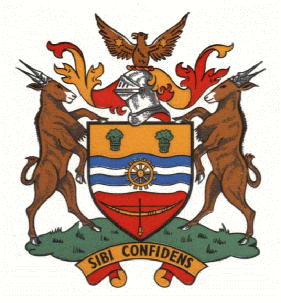 UMTSHEZI MUNISIPALITEITUMKHANDLU WASEMTSHEZINOTICE INVITING SUPPLIERS TO QUOTESuppliers are hereby invited to quote for the following:2000 bags of cold mix asphalt.Submission due date: 30/10/2012 at 08h00For any queries please contact the following person:Phiwokuhle on the following number 036 342 78770Submissions to be made at the municipal finance officesContact person: Phiwokuhle Madlala                   Tel: (036) 342 7877                  Fax: (036) 352 7898               Email: phiwokuhle@mtshezi.co.za